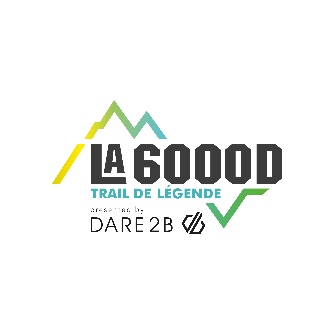 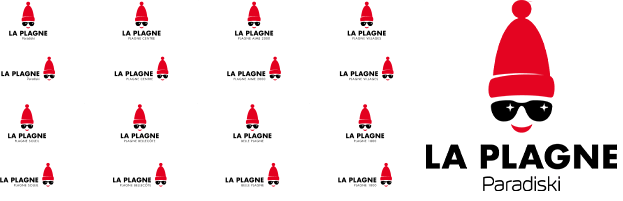 NAVETTES GRATUITES EN CONTINUES – INFORMATIONS MI-JUILLET
SAMEDI 29 JUILLET 2023NAVETTES GRATUITES VALLEE / ALTITUDE :AIME-LA-PLAGNE (vallée) <–> PLAGNE BELLECOTE (altitude)Places limitées
Arrêt possible au départ à Plagne 1800 pour aller à Plagne Centre, Plagne Soleil, Plagne Villages et Aime 2000
NAVETTES GRATUITES INTERSTATIONS :VENDREDI 28 JUILLET 2023PLAGNE CENTRE –> PLAGNE 1800 –> PLAGNE BELLECOTE

NAVETTES GRATUITES INTERSTATIONS :SAMEDI 29 JUILLET 2023PLAGNE CENTRE –> PLAGNE 1800 –> PLAGNE BELLECOTE
                                                                                        TELECABINES INTERSTATIONS :PLAGNE BELLECOTE <–> BELLE PLAGNETélécabine – GratuitDe 9h00 à 23h30
PLAGNE CENTRE <–> PLAGNE AIME 2000Télémétro – GratuitDe 8h00 à 23h30PLAGNE CENTRE <–> PLAGNE VILLAGESTélébus – GratuitDe 9h00 à 23h30PLAGNE SOLEIL <–> PLAGNE VILLAGESNavette – GratuitDe 9h00 à 23h20 (stop entre 12h30 et 13h30 puis 19h30 à 20h30)DEPARTHORAIRES DE DEPARTHORAIRES DE DEPARTHORAIRES DE DEPARTHORAIRES DE DEPARTHORAIRES DE DEPARTHORAIRES DE DEPARTHORAIRES DE DEPARTHORAIRES DE DEPARTHORAIRES DE DEPARTHORAIRES DE DEPARTHORAIRES DE DEPARTHORAIRES DE DEPARTHORAIRES DE DEPARTHORAIRES DE DEPARTHORAIRES DE DEPARTAIME-LA-PLAGNE(Collège Jovet)PLAGNE BELLECOTE(Arrêt navette)DEPARTHORAIRES DE DEPARTPLAGNE CENTREToutes les 30 minutes entre 7H30 (Pour être au départ de la 6D Lacs le vendredi) et 23H00 (fin de service) 
et au quotidien départ à 8H00PLAGNE 1800Toutes les 30 minutes entre 7H40 (Pour être au départ de la 6D Lacs le vendredi) et 23H10 (fin de service)PLAGNE BELLECOTEToutes les 30 minutes entre 7H50 (Pour être au départ de la 6D Lacs le vendredi) et 23H20 (fin de service)DEPARTHORAIRES DE DEPARTPLAGNE CENTREToutes les 30 minutes entre 8H00 et 23H00 (fin de service) 
PLAGNE 1800Toutes les 30 minutes entre 8H10 et 23H10 (fin de service)PLAGNE BELLECOTEToutes les 30 minutes entre 8H20 et 23H20 (fin de service)